АДМИНИСТРАЦИЯ ИСТОБИНСКОГО СЕЛЬСКОГО ПОСЕЛЕНИЯ РЕПЬЕВСКОГО МУНИЦИПАЛЬНОГО РАЙОНА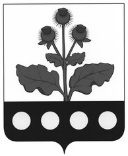 ВОРОНЕЖСКОЙ ОБЛАСТИПОСТАНОВЛЕНИЕ«01» июля 2019 г. № 50                      с. Истобное В соответствии со статьей 14 Жилищного кодекса Российской Федерации и Постановлением Правительства Российской Федерации от 28.01.2006 N 47 «Об утверждении Положения о признании помещения жилым помещением, жилого помещения непригодным для проживания, многоквартирного дома аварийным и подлежащим сносу или реконструкции, садового дома жилым домом и жилого дома садовым домом» администрация Истобинского сельского поселения постановляет:1. Создать межведомственную комиссию по оценке жилых помещений жилищного фонда Российской Федерации, многоквартирных домов, находящихся в федеральной собственности, муниципального жилищного фонда и частного жилищного фонда.2. Утвердить порядок работы межведомственной комиссии по оценке жилых помещений жилищного фонда Российской Федерации, многоквартирных домов, находящихся в федеральной собственности, муниципального жилищного фонда и частного жилищного фонда;3. Признать утратившими силу:- постановление администрации Истобинского сельского поселения Репьевского муниципального района от 28.03.2019 г. №29 «О создании межведомственной комиссии по рассмотрению вопросов о пригодности (непригодности) муниципального жилого помещения для проживания и признании многоквартирного дома аварийным и подлежащим сносу и реконструкции».4. Настоящее постановление подлежит официальному обнародованию.5. Контроль за исполнением настоящего постановления оставляю за собой.Глава сельского поселения					В.И. АристоваУтвержденпостановлением администрации Истобинского сельского поселения Репьевского муниципального районаот «01» июля 2019 №50ПОРЯДОКРАБОТЫ МЕЖВЕДОМСТВЕННОЙ КОМИССИИ ПО ОЦЕНКЕ ЖИЛЫХ ПОМЕЩЕНИЙ ЖИЛИЩНОГО ФОНДА РОССИЙСКОЙ ФЕДЕРАЦИИ, МНОГОКВАРТИРНЫХ ДОМОВ, НАХОДЯЩИХСЯ В ФЕДЕРАЛЬНОЙ СОБСТВЕННОСТИ, МУНИЦИПАЛЬНОГО ЖИЛИЩНОГО ФОНДА И ЧАСТНОГО ЖИЛИЩНОГО ФОНДА1. Введение1.1. Настоящий Порядок работы межведомственной комиссии по оценке жилых помещений жилищного фонда российской федерации, многоквартирных домов, находящихся в федеральной собственности, муниципального жилищного фонда и частного жилищного фонда (далее - Порядок) разработан в соответствии с подпунктами 8, 9 пункта 1 статьи 14 Жилищного кодекса Российской Федерации, Градостроительным кодексом Российской Федерации, Постановлением Правительства РФ от 28.01.2006 N 47 «Об утверждении Положения о признании помещения жилым помещением, жилого помещения непригодным для проживания, многоквартирного дома аварийным и подлежащим сносу или реконструкции, садового дома жилым домом и жилого дома садовым домом» и направлен на реализацию полномочий органа местного самоуправления - администрации Истобинского сельского поселения по рассмотрению вопросов о пригодности (непригодности) жилого помещения для проживания и признании многоквартирного дома аварийным и подлежащим сносу или реконструкции.2. Общие положения2.1. Межведомственная комиссия по оценке жилых помещений жилищного фонда российской федерации, многоквартирных домов, находящихся в федеральной собственности, муниципального жилищного фонда и частного жилищного фонда (далее по тексту – Комиссия) является постоянно действующим коллегиальным органом, который создается при администрации Истобинского сельского поселения для рассмотрения следующих вопросов:- признание муниципального жилого помещения, помещения частного жилищного фонда пригодным (непригодным) для проживания граждан;- признание многоквартирного дома муниципального жилищного фонда аварийным и подлежащим сносу;- признание многоквартирного дома муниципального жилищного фонда аварийным и подлежащим реконструкции.2.2. Комиссии делегируются полномочия по оценке соответствия установленным требованиям частных жилых помещений, находящихся на территории Истобинского сельского поселения, и по принятию решения о признании их пригодными (непригодными) для проживания граждан.2.3. В состав Комиссии входят:2.3.1. Председатель Комиссии - глава Истобинского сельского поселения.2.3.2. Заместитель председателя Комиссии:- заместитель главы администрации Истобинского сельского поселения.2.3.3 Секретарь Комиссии: старший инспектор администрации Истобинского сельского поселения.2.3.4. Члены Комиссии:- представитель отдела по строительству, архитектуре и ЖКХ администрации Репьевского муниципального района (по согласованию);- представитель БТИ Острогожского района (по согласованию);- представитель филиала ФБУЗ «Центр гигиены и эпидемиологии Воронежской области в Семилукском, Нижнедевицком, Репьевском, Хохольском районах» (по согласованию);- представитель отдела надзорной деятельности по Хохольскому и Репьевскому районах (по согласованию).2.4. К работе в Комиссии привлекается с правом совещательного голоса собственник жилого помещения (уполномоченное им лицо), который подлежит уведомлению о времени и месте заседания Комиссии в порядке, установленном администрацией Истобинского сельского поселения, а в необходимых случаях - квалифицированные эксперты проектно-изыскательских организаций с правом решающего голоса.2.5. Персональный состав Комиссии утверждается распоряжением администрации Истобинского сельского поселения.3. Порядок работы Комиссии3.1. Секретарь Комиссии ведет делопроизводство Комиссии, организует проведение заседаний Комиссии, информирует ее членов о дате и времени работы Комиссии.На секретаря Комиссии возлагаются обязанности по проверки полномочий членов Комиссии, ведению и оформлению протокола заседания Комиссии и решения Комиссии, а также по контролю за сроком рассмотрения документов.3.2. Заседания Комиссии проводятся в течении 5 дней с даты поступления заявления собственника помещения, федерального органа исполнительной власти, осуществляющего полномочия собственника в отношении оцениваемого имущества, правообладателя или гражданина (нанимателя), либо на основании поступившего заключения органов государственного надзора (контроля) по вопросам, отнесенным к их компетенции.3.3. Заседания Комиссии проводит ее председатель или по его поручению либо (в случае отсутствия такого поручения) по решению Комиссии - его заместитель.3.4. Заседание Комиссии считается правомочным, если на нем присутствуют более половины ее членов.3.5. Председатель, заместитель председателя и секретарь Комиссии участвуют в заседаниях Комиссии лично, без права передоверия. Члены Комиссии участвуют в заседаниях на основании доверенности выданной руководителем организации, указанной в пункте 2.3.4. настоящего Порядка.3.6. Решения комиссии принимаются простым большинством голосов.3.7. Комиссия в своей работе руководствуется Постановлением Правительства РФ от 28.01.2006 №47 «Об утверждении Положения о признании помещения жилым помещением, жилого помещения непригодным для проживания, многоквартирного дома аварийным и подлежащим сносу или реконструкции, садового дома жилым домом и жилого дома садовым домом».УТВЕРЖДАЮ:Глава Истобинского сельского поселения Репьевского муниципального районаВоронежской области_________________В.И. Аристова01 июля 2019 годаАКТобнародования постановления администрации Истобинского сельского поселения Репьевского муниципального района Воронежской области от 01.07.2019 года №50 «О создании межведомственной комиссии по оценке жилых помещений жилищного фонда Российской Федерации, многоквартирных домов, находящихся в федеральной собственности, муниципального жилищного фонда и частного жилищного фонда»Комиссия в составе:1. Аристова Валентина Ивановна, глава Истобинского сельского поселения.2. Асеева Юлия Николаевна, старший инспектор администрации Истобинского сельского поселения.3. Коршикова Оксана Александровна, заместитель главы администрации Истобинского сельского поселения.4. Маслова Наталья Николаевна, депутат Совета народных депутатов Истобинского сельского поселения.5. Сапронова Галина Леонидовна, депутат Совета народных депутатов Истобинского сельского поселения.обнародовала постановление администрации Истобинского сельского поселения Репьевского муниципального района Воронежской области от 01.07.2019 года №50 «О создании межведомственной комиссии по оценке жилых помещений жилищного фонда Российской Федерации, многоквартирных домов, находящихся в федеральной собственности, муниципального жилищного фонда и частного жилищного фонда» путём вывешивания для всеобщего ознакомления:1) возле здания администрации Истобинского сельского поселения Репьевского муниципального района Воронежской области – адрес: 396384, Воронежская область, Репьевский район, с. Истобное, ул. Терешковой, д. 36;2) возле здания магазина «Фаворит» - адрес: 396384, Воронежская область, Репьевский район, с. Истобное, ул. Репьевская, д. 15;3) возле здания магазина «Дорожный» - адрес: 396389, Воронежская область, Репьевский район, с. Истобное, ул. Болдырева, д. 32».Постановление администрации Истобинского сельского поселения Репьевского муниципального района Воронежской области от 01.07.2019 года №50 «О создании межведомственной комиссии по оценке жилых помещений жилищного фонда Российской Федерации, многоквартирных домов, находящихся в федеральной собственности, муниципального жилищного фонда и частного жилищного фонда»доведено до сведения в трудовых коллективах.Настоящий акт составлен в одном экземпляре и хранится с первым экземпляром обнародованного правового акта.Подписи:1. Аристова В.И.    ____________2. Асеева Ю.Н.       ____________3. Коршикова О.А. ____________4. Маслова Н.Н.      ____________5. Сапронова Г.Л.   ____________О создании межведомственной комиссии по оценке жилых помещений жилищного фонда Российской Федерации, многоквартирных домов, находящихся в федеральной собственности, муниципального жилищного фонда и частного жилищного фондаГлава сельского поселенияВ.И. Аристова